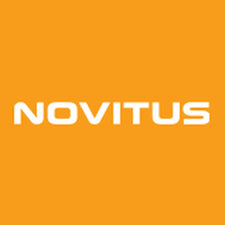    		Data: ............................ZGŁOSZENIE WYDANIA DUPLIKATU KSIĄŻKI KASYModel, typ urządzenia, wersja oprogramowania: ..........................................................................................................Nr fabryczny: .................................................................................................................................................................Nr unikatowy: ................................................................................................................................................................Data fiskalizacji kasy: ....................................................................................................................................................Numer ewidencyjny kasy:..............................................................................................................................................Sposób użytkowania kasy (podkreślić):           stacjonarny                    / przenośny                       /  kasa rezerwowaNazwa, adres siedziby, NIP użytkownika kasy: ..........................................................................................................................................................................................................................................................................................................................................................................................................................................................................................Adres miejsca instalacji kasy: ..............................................................................................................................................................................................................................................................................................................................Nazwa, adres, NIP podmiotu prowadzącego serwis kas: .............................................................................................…....................................................................................................................................................................................…....................................................................................................................................................................................Potwierdzam dokonanie zgłoszenia faktu utraty książki serwisowej, do Naczelnika Urzędu Skarbowegowłaściwego dla miejsca prowadzenia działalności.Pieczęć i podpis użytkownika kasy….....................................................Uwaga: Model, numer fabryczny i unikatowy odczytamy z tabliczki znamionowej umieszczonej na dolnej części obudowy urządzenia.ZGŁOSZENIE PROSZĘ PRZESŁAĆ NA ADRES E-MAIL:  biuro@troncomputers.pl